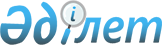 О внесении изменения в постановление акимата Южно-Казахстанской области от 22 апреля 2015 года № 114 "Об утверждении норм потребления коммунальных услуг по газоснабжению, электроснабжению, водоснабжению, водоотведению и теплоснабжению для потребителей, не имеющих приборов учета в Туркестанской области"Постановление акимата Туркестанской области от 15 мая 2023 года № 93. Зарегистрировано Департаментом юстиции Туркестанской области 19 мая 2023 года № 6288-13
      Акимат Туркестанской области ПОСТАНОВЛЯЕТ: 
      1. Внести в постановление акимата Южно-Казахстанской области от 22 апреля 2015 года № 114 "Об утверждении норм потребления коммунальных услуг по газоснабжению, электроснабжению, водоснабжению, водоотведению и теплоснабжению для потребителей, не имеющих приборов учета в Туркестанской области" (зарегистрировано в Реестре государственной регистрации нормативных правовых актов за № 3196) следующее изменение:
      в приложении указанного постановления:
      в разделе "4. Нормы потребления коммунальных услуг по теплоснабжению для потребителей, не имеющих приборов учета в Туркестанской области":
      строку 3 изложить в следующей редакции:
      2. Контроль за исполнением настоящего постановления возложить на курирующего заместителя акима Туркестанской области.
      3. Настоящее постановление вводится в действие по истечении десяти календарных дней после дня его первого официального опубликования.
					© 2012. РГП на ПХВ «Институт законодательства и правовой информации Республики Казахстан» Министерства юстиции Республики Казахстан
				
 "
№
Наименование населенного центра
Нормы потребления тепловой энергии
Единица измерения
Значение
3
Нормы потребления коммунальных услуг по теплоснабжению и горячему водоснабжению для потребителей города Туркестан
Теплоснабжение многоквартирных и индивидуальных жилых домов в период отопительного сезона
Гкал на 1 м2
0,142
3
Нормы потребления коммунальных услуг по теплоснабжению и горячему водоснабжению для потребителей города Туркестан
Горячее водоснабжение
Гкал на одного человека в год
2,73
".
      Аким Туркестанской области

Д. Сатыбалды
